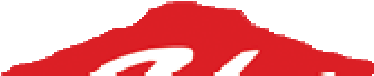 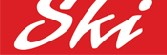 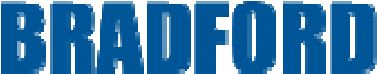 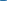 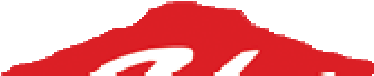 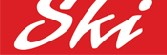 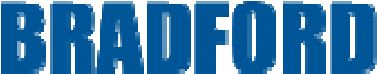 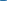 Dear Parent/Guardian: WELCOME TO THE AFTER‐SCHOOL SKI PROGRAM In this packet, you will receive the following: Program Guidelines Program Enrollment Form Equipment Rental Form  Liability Waiver Form If you are missing any of these forms, please speak to your after‐school program coordinator to obtain replacement forms. The liability waiver form must be signed for each student attending the afterschool program. Please be sure to read the PROGRAM GUIDELINES carefully.  By completing the enrollment form, you are consenting to have read the program guidelines and will instruct your child to follow these rules as outlined. We look forward to welcoming your child to Ski Bradford! Sincerely, Carol Gauvin Sales Administrator Ski Bradford sales@skibradford.com 978‐3730071 Ski Bradford Enrollment Form Student Name________________________________________________________ Emergency Phone_____________________  	Email____________________________ Grade______  	School____________________________________________ Please Select:  ____   Ski                           ____ SnowboardSelect student’s ability level, refer to descriptions below: LEVEL 1 	No experience, unable to turn or control skis or snowboard LEVEL 2 	The student can walk, climb uphill, get up from a fall, glide and balance  LEVEL 3 	The student can go slow, stop and turn in both directions SKI BRADFORD AFTER SCHOOL PROGRAM GUIDELINES TICKETS/PASS Students must attach their lift ticket/pass to their coat.   Student must have this ticket/pass for lesson and to ride the lifts.   If a student takes their ticket/pass home, it is their responsibility to always bring it with them on ski day.  If a student needs a replacement ticket/pass, there will be a $10.00 replacement fee.   All students taking lessons will be given a class number and time.  PLEASE MAKE A NOTE OF YOUR STUDENT’S ASSIGNED NUMBER AND CLASS TIME. RENTAL ALL STUDENTS WHO ARE RENTING EQUIPMENT MUST DO SO FOR THE ENTIRE PROGRAM.   We do not rent boots or skis separately, nor do we adjust or work on any equipment other than our own.  If a skier or snowboarder needs to rent for one day only, it is at the prevailing rate for skis/snowboards.  A rental form for that day must be completed and payment is due at the time of usage. A rental form covering the six‐week program, along with the liability form must be completed and signed by parent or guardian for each student that will be renting equipment.  We strongly suggest parents check height, weight (fully clothed) for skiers and verify their show size before completing the rental form.   For students renting helmets, please measure the student’s head for proper sizing. Students are responsible for the all rental equipment assigned to them.   At the end of the day each week, the equipment must be returned to the rental shop.   There will be an $8.00 charge for rental equipment not returned at the end of the group session.  This fee must be paid prior to the next week session.   If equipment is lost, the skier/snowboarder is responsible for the replacement at full retail value. Students will be given the same size rental equipment each week.  If the student feels that any of the equipment is not sized properly, they must notify the rental shop immediately. THERE ARE NO REFUNDS FOR HELMETS OR RENTAL EQUIPMENT.  This policy is in place because program rental equipment has been reserved for your student.  Therefore, we often have to refuse other skiers request for rentals.   To reserve equipment and cancel before or during the program is unfair to those that we had to turn away. Students will be able to rent helmets for the entire six‐week period.  They must return the helmet on the final lesson day of the program. SKIS OR BOARDS MUST BE PUT IN RACK WHEN NOT IN USE REFUNDS If the ski area is unable to complete the program, a refund will be sent to the school group for the uncompleted portion of the program. There will be no refunds for helmets or rental equipment. The ski area will make individual refunds only if the participant is forced to withdraw from the program due to illness or injury.   The group coordinator must complete a refund request form for the individual participant.  There will be a processing fee of $10.00 for all refunds. A full six‐week refund for lift and lessons must be submitted prior to the first week of the program.   Lift ticket/pass label and/or Lift ticket/pass must be returned with the refund request form. There are NO REFUNDS after the third week of the program. Refund checks will be mailed to the school/group after the six‐week program is completed. If you sign up for a lift and lesson package and after taking a lesson you decide not to go to the following lessons, there will be no refund on the package. HELPFUL HINTS Please advise your child to leave school bags on the bus Always pack ski gloves or mittens, a warm hat or helmet, goggles and warm socks. Advise your child to always lock their equipment up whenever they go inside the lodge. Advise your child when leaving the area to make sure to check that he/she has their own equipmentPlease be sure that your child is aware of who their monitors are.  LEVEL 1 	 	 LEVEL 2 	 	Select student requirements  LEVEL 3 	 	 LIFT ONLY 	 LIFT/LESSON 	 EQUIP RENTAL 	 HELMET 